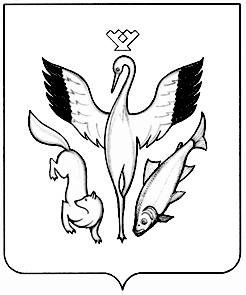 АДМИНИСТРАЦИЯ МУНИЦИПАЛЬНОГО ОБРАЗОВАНИЯ шУРЫШКАРСКИЙ РАЙОнРАСПОРЯЖЕНИЕ29 января 2020 года                                                                                         № 28-раО внесении изменений в распоряжение Администрации муниципального образования Шурышкарский район от 10 октября 2018 года № 739-ра «Об утверждении плана подготовки и проведения основных праздничных мероприятий, посвященных 75-й годовщине Победы в Великой Отечественной войне 1941-1945 годов»В целях актуализации перечня мероприятий, посвященных 75-й годовщине Победы в Великой Отечественной войне 1941-1945 годовВнести в распоряжение Администрации муниципального образования Шурышкарский район от 10 октября 2018 года № 739-ра следующие изменения:состав организационного комитета по подготовке и проведению в муниципальном образовании Шурышкарский район празднования 75-й годовщины Победы в Великой Отечественной войне 1941-1945 годов изложить в редакции согласно приложению № 1 к настоящему распоряжению;план подготовки и проведения основных праздничных мероприятий, посвященных 75-й годовщине Победы в Великой Отечественной войне                              1941-1945 годов на территории муниципального образования Шурышкарский район, изложить в редакции согласно приложению № 2 к настоящему распоряжению;смету расходов на проведение основных праздничных мероприятий, посвященных 75-й годовщине Победы в Великой Отечественной войне                          1941-1945 годов на территории муниципального образования Шурышкарский район, изложить в редакции согласно приложению 3 к настоящему распоряжению.                  Глава	муниципального образования                                                               А.В. ГоловинСОСТАВорганизационного комитета по подготовке и проведению в муниципальном образовании Шурышкарский район празднования 75-й годовщины Победы в Великой Отечественной войне 1941-1945 годовГлава муниципального образования Шурышкарский район, председатель организационного комитетапервый заместитель главы администрации муниципального образования Шурышкарский район, заместитель председателя организационного комитетазаместитель главы администрации  муниципального образования Шурышкарский район, обеспечивающий формирование и реализацию муниципальной политики в социальной сфере, заместитель председателя организационного комитетаначальник отдела культуры управления культуры и молодёжной политики администрации муниципального образования Шурышкарский район, секретарь организационного комитетаЧлены оргкомитета:заместитель главы администрации муниципального образования Шурышкарский район, осуществляющий реализацию обеспечивающий формирование и реализацию муниципальной политики в сфере обеспечения деятельности Главы и Администрации районазаместитель главы администрации муниципального образования Шурышкарский район, обеспечивающий формирование и реализацию муниципальной политики в сфере обеспечения безопасностиначальник департамента финансов администрации муниципального образования Шурышкарский районначальник департамента социальной защиты населения Администрации муниципального образования Шурышкарский районначальник управления культуры и молодёжной политики администрации муниципального образования Шурышкарский районначальник управления образования администрации муниципального образования Шурышкарский район начальник управления по физической культуре, спорту и туризму администрации муниципального образования Шурышкарский районначальник управления экономики администрации муниципального образования Шурышкарский районначальник информационно-аналитического управления администрации муниципального образования Шурышкарский райондиректор муниципального бюджетного учреждения «Шурышкарский районный музейный комплекс им. Г.С. Пузырева»директор муниципального казенного учреждения «Производственно-техническое объединение»директор муниципального бюджетного учреждения «Шурышкарская централизованная клубная система»директор муниципального бюджетного учреждения «Центр физической культуры и спорта»главный врач государственного бюджетного учреждения здравоохранения «Мужевская центральная районная больница» (по согласованию)председатель Шурышкарской районной общественной организации ветеранов (пенсионеров) войны, труда, Вооруженных Сил и правоохранительных органов (по согласованию)председатель Совета потребительского кооператива «Мужевское Потребительское Общество» (по согласованию)начальник отделения Министерства внутренних дел РФ по Шурышкарскому району (по согласованию)начальник филиала ГКУ ПС ЯНАО «Отряд противопожарной службы Ямало-Ненецкого автономного округа по Шурышкарскому району» (по согласованию)Приложение № 2к распоряжению Администрации муниципального образования Шурышкарский районот 29 января 2020 года № 28-раПЛАНподготовки и проведения основных праздничных мероприятий, посвященных 75-й годовщине Победы в Великой Отечественной войне 1941-1945 годов на территории муниципального образования Шурышкарский районПриложение № 3к распоряжению Администрациимуниципального образования Шурышкарский районот 29 января 2020 года № 28-раСМЕТАрасходов на проведение основных мероприятий, посвященных 75-й годовщине Победы в Великой Отечественной войне 1941-1945 годов, на территории муниципального образования Шурышкарский район в 2020 годуПриложение № 1к распоряжению Администрациимуниципального образованияШурышкарский районот 29 января 2020 года № 28-ра№ п/пНаименование мероприятияСрок исполненияМесто проведенияОтветственный12345Раздел I. Организационные мероприятияРаздел I. Организационные мероприятияРаздел I. Организационные мероприятияРаздел I. Организационные мероприятияРаздел I. Организационные мероприятия1.1.Проведение заседаний организационных комитетов по подготовке и проведению мероприятий, посвященных празднованию75-й годовщины Дня Победы в Великой Отечественной войне2019, 2020 гг.Муниципальные образования МО Шурышкарский районАдминистрация муниципального образования Шурышкарский район,Администрации муниципальных образований муниципального образования Шурышкарский район (далее по тексту – администрации сельских поселений)1.2.Освещение подготовки и празднования75-й годовщины Дня Победы в Великой Отечественной войне в средствах массовой информации и на сайте Администрации МО Шурышкарский район2019, 2020 гг.Территория МО Шурышкарский районИнформационно-аналитический отдел Администрации муниципального образования Шурышкарский район,МБУ ОПГ «Северная панорама»,МБУ «ИТРА «ТРВ-Мужи»Раздел II. Работы по благоустройству и оформлению территории муниципального образования Шурышкарский районРаздел II. Работы по благоустройству и оформлению территории муниципального образования Шурышкарский районРаздел II. Работы по благоустройству и оформлению территории муниципального образования Шурышкарский районРаздел II. Работы по благоустройству и оформлению территории муниципального образования Шурышкарский районРаздел II. Работы по благоустройству и оформлению территории муниципального образования Шурышкарский район2.1.Проведение работ по восстановлению памятников воинам, погибшим на фронтах в Великой Отечественной войне2019, 2020 гг.Территория муниципальных образований МО Шурышкарский районАдминистрации сельских поселений2.2.Приведение в порядок мест захоронений ветеранов Великой Отечественной войны, установка табличек «Участник Великой Отечественной войны»2019, 2020 гг.Территория муниципальных образований МО Шурышкарский районАдминистрации сельских поселений,Шурышкарская районная общественная организация  ветеранов (пенсионеров) войны, труда, Вооруженных Сил и правоохранительных органов 2.3.Благоустройство территорий поселений (проведение субботника)май2019, 2020 гг.Территория муниципальных образований МО Шурышкарский районАдминистрации сельских поселений,учреждения и предприятия2.4.Праздничное оформление территорий поселений и размещение уличной рекламы с символикой 75-летия Победы в Великой Отечественной войныапрель - май 2020 г.Территория муниципальных образований МО Шурышкарский районАдминистрации сельских поселений,учреждения и предприятия2.5.Установка памятных стендов (памятных досок) увековечивающих память погибших солдат при защите Отечества в годы ВеликойОтечественной войны 1941-1945 гг. на территориях предприятий, учреждений, организаций2020 г.МО Шурышкарский районАдминистрация муниципального образования Азовское (в здании Азовской СОШ);Управление образования Администрации муниципального образования Шурышкарский район;ГБУЗ «Мужевская центральная районная больница»;Филиал АО «Ямалкоммунэнерго» в Шурышкарском районеРаздел III. Мероприятия по улучшению социально-экономического положения ветеранов Великой Отечественной войныРаздел III. Мероприятия по улучшению социально-экономического положения ветеранов Великой Отечественной войныРаздел III. Мероприятия по улучшению социально-экономического положения ветеранов Великой Отечественной войныРаздел III. Мероприятия по улучшению социально-экономического положения ветеранов Великой Отечественной войныРаздел III. Мероприятия по улучшению социально-экономического положения ветеранов Великой Отечественной войны3.1.Организация работы по оказанию адресной социальной помощи одиноким ветеранам Великой Отечественной войны в решении их социально-бытовых вопросов2019, 2020 гг.МО Шурышкарский районШурышкарская районная общественная организация  ветеранов (пенсионеров) войны, труда, Вооруженных Сил и правоохранительных органов3.2.Подготовка списка ветеранов Великой Отечественной войны для именных поздравлений Губернатора ЯНАОфевраль-май2020 г.МО Шурышкарский районДепартамент социальной защиты населения Администрации муниципального образования Шурышкарский район3.3.Подготовка списка граждан  для награждения юбилейной медалью «75 лет Победы в Великой Отечественной войне 1941-1945 гг.»январь 2020 г.МО Шурышкарский районДепартамент социальной защиты населения Администрации муниципального образования Шурышкарский район3.4.Вручение труженикам тыла и жителям блокадного Ленинграда юбилейной медали «75 лет Победы в Великой Отечественной войне 1941-1945 гг.»февраль-май2020 г.МО Шурышкарский районДепартамент социальной защиты населения Администрации муниципального образования Шурышкарский район3.5.Выплата материальной помощи к 9 мая участникам Великой Отечественной войны, труженикам тыла; вдовам участников Великой Отечественной войны, детям войнымай 2020 г.МО Шурышкарский районДепартамент социальной защиты населения Администрации муниципального образования Шурышкарский район3.6.Вручение продуктового набора к 9 Мая лицам, награжденным знаком «Жителю блокадного Ленинграда», труженикам тыла, детям войныапрель, май2019, 2020 гг.МО Шурышкарский районДепартамент социальной защиты населения Администрации муниципального образования Шурышкарский районРаздел IV. Памятно-мемориальные мероприятия.Информационно-пропагандистские, культурно-массовые, спортивные мероприятияРаздел IV. Памятно-мемориальные мероприятия.Информационно-пропагандистские, культурно-массовые, спортивные мероприятияРаздел IV. Памятно-мемориальные мероприятия.Информационно-пропагандистские, культурно-массовые, спортивные мероприятияРаздел IV. Памятно-мемориальные мероприятия.Информационно-пропагандистские, культурно-массовые, спортивные мероприятияРаздел IV. Памятно-мемориальные мероприятия.Информационно-пропагандистские, культурно-массовые, спортивные мероприятия4.1.Акция «Война в моей семье»(конкурс творческих работ)2019 г.МО Шурышкарский районШурышкарская районная общественная организация  ветеранов (пенсионеров) войны, труда, Вооруженных Сил и правоохранительных органов, Управление образования Администрации муниципального образования Шурышкарский район4.2.Фестиваль трудовых коллективов «Пой, гармонь, пой о жизни фронтовой»май 2019 г.с. МужиУправление культуры и молодежной политики Администрации муниципального образования Шурышкарский район4.3.Выпуск буклета «Труженики тыла Шурышкарского района»май 2019 г.МО Шурышкарский районШурышкарская районная общественная организация  ветеранов (пенсионеров) войны, труда, Вооруженных Сил и правоохранительных органов 4.4.Акция «Рекорд Победы»09 мая 2019 г.с. МужиУправление культуры и молодежной политики Администрации муниципального образования Шурышкарский район 4.5.Вручение памятных медалей «Детям войны» сентябрь 2019 г.МО Шурышкарский районШурышкарская районная общественная организация ветеранов (пенсионеров) войны, труда, Вооруженных Сил и правоохранительных органов4.6.Встреча Главы муниципального образования с детьми войны, вручение памятных медалей «Дети войны» (землячество «Ямал»,г. Тюмень)ноябрь 2019 г.МО Шурышкарский районШурышкарская районная общественная организация ветеранов (пенсионеров) войны, труда, Вооруженных Сил и правоохранительных органовИнформационно-аналитическое управление Администрации муниципального образования Шурышкарский район4.8.Специальный выпуск кулинарной программы «Партизанский ужин»07 мая 2019 г.15 апреля – 07 мая 2020 г.МО Шурышкарский районМБУ «ИТРА «ТРВ-Мужи»4.9.Проведение военно-спортивных игр «Школа мужества»февраль, март 2019, 2020 гг.МО Шурышкарский районУправление образования Администрации муниципального образования Шурышкарский район,образовательные организации4.10.Проведение общественной акции «Георгиевская ленточка»апрель – май 2019, 2020 гг.МО Шурышкарский районУправление культуры и молодежной политики Администрации муниципального образования Шурышкарский районАдминистрации сельских поселений4.11.Проведение тематических линеек, уроков мужества, музейных уроков, классных часов, посвященных Дням воинской славыапрель – май 2019, 2020 гг.МО Шурышкарский районУправление образования Администрации муниципального образования Шурышкарский район,образовательные организации4.12.Оформление тематических экспозиций, выставок, стендов, посвященных празднованию Победы в Великой Отечественной войнеапрель – май 2019, 2020 гг.МО Шурышкарский районУправление образования Администрации муниципального образования Шурышкарский район,образовательные организации4.13.Проведение встреч учащихся СОШ с тружениками тыла, детьми войныапрель, май 2019, 2020 гг.МО Шурышкарский районУправление образования Администрации муниципального образования Шурышкарский район,образовательные организации4.14.Организация и проведение школьных творческих конкурсов, соревнований, посвященных празднованию Победы в Великой Отечественной войнеапрель, май 2019, 2020 гг.МО Шурышкарский районУправление образования Администрации муниципального образования Шурышкарский район,образовательные организации4.15.Цикл мероприятий «Не померкнет летопись побед»:- уроки мужества;- литературно-музыкальная композиция;- медиажурналы;- встречи с тружениками тыла и детьми войны;- краеведческие чтения «Герои – земляки в боях за Родину»апрель, май 2019, 2020 гг.Все сельские поселения районаУправление культуры и молодежной политики Администрации муниципального образования Шурышкарский район 4.16.Цикл тематических выставок «Победителю солдату посвящается»апрель, май 2019, 2020 гг.Муниципальные образования МО Шурышкарский районУправление культуры и молодежной политики Администрации муниципального образования Шурышкарский район 4.17.Организация и проведение районных конкурсов и викторин:- конкурс чтецов военной поэзии «Строки большой войны»;- конкурс сочинений – обращений «Письмо в будущее»;- онлайн викторина «Забыть невозможно»;- интерактивная викторина  «А песни тоже воевали»апрель, май 2019, 2020 гг.Муниципальные образования МО Шурышкарский районУправление культуры и молодежной политики Администрации муниципального образования Шурышкарский район 4.18.Проекты:- «Народная память», цикл программ;- «Поедем, попоем!», цикл программ;- «История в гимнастерке», цикл программ.апрель, май 2019, 2020 гг.МО Шурышкарский районМБУ «ИТРА «ТРВ-Мужи»4.19.Акция для учащихся СОШ «Деды, сыновья, внуки»апрель, май 2019, 2020 гг.с. ОвгортУправление культуры и молодежной политики Администрации муниципального образования Шурышкарский район4.20.Районная викторина «Истории связующая нить»апрель, май2019, 2020 гг.МО Шурышкарский районУправление культуры и молодежной политики Администрации муниципального образования Шурышкарский район4.21.Участие в Международной акции «Читаем детям о войне»май2019, 2020 гг.Муниципальные образования МО Шурышкарский районУправление культуры и молодежной политики Администрации муниципального образования Шурышкарский район4.22.Подготовка и публикация материалов (очерков, зарисовок) о тружениках тыла, детях войны;Ведение рубрик:- «Листая старые подшивки», по материалам газеты «Сталин юш хуват»;- «Спасибо деду за Победу», сочинения школьников о родственниках – фронтовиках;- «История подвига», по страницам Книги Памяти Шурышкарского районамай2019, 2020 гг.МО Шурышкарский районМБУ ОПГ «Северная панорама»4.23.Вечера – «Огоньки» для ветеранов и тружеников тыламай2019, 2020 гг.Муниципальные образования МО Шурышкарский районАдминистрации поселений,Шурышкарская районная общественная организация  ветеранов (пенсионеров) войны, труда, Вооруженных Сил и правоохранительных органов, Управление культуры и молодежной политики Администрации муниципального образования Шурышкарский район 4.24.Поздравление на дому тружеников тыла и детей войны «Спасибо вам, что мы войны не знаем» май2019, 2020 гг.с. Горки,с. АзовыУправление культуры и молодежной политики Администрации муниципального образования Шурышкарский районУправление образования Администрации муниципального образования Шурышкарский район4.25.Участие поискового отряда в поисковых экспедициях «Вахта памяти»2019 – 2020 гг.МО Шурышкарский районУправление образования Администрации муниципального образования Шурышкарский район,образовательные организации4.26.Районные конкурсы рисунков, плакатов, фотогазет, посвященные 75-летию Победы в Великой Отечественной войне2019, 2020 гг.Муниципальные образования МО Шурышкарский районУправление культуры и молодежной политики Администрации муниципального образования Шурышкарский район 4.27.Праздничное шествие09 мая2019, 2020 гг.Муниципальные образования МО Шурышкарский районАдминистрации сельских поселений,Управление образования Администрации муниципального образования Шурышкарский район,Управление по физической культуре, спорту и туризму Администрации муниципального образования Шурышкарский район,Управление культуры и молодежной политики Администрации муниципального образования Шурышкарский район, учреждения и предприятия4.28.Проведение общественной акции-шествия добровольцев «Бессмертный полк»09 мая2019, 2020 гг.Муниципальные образования МО Шурышкарский районАдминистрации сельских поселений,Управление образования Администрации муниципального образования Шурышкарский район,Управление культуры и молодежной политики Администрации муниципального образования Шурышкарский район, учреждения и предприятия4.29.Проведение общественной акции «Солдатская каша»09 мая2019, 2020 гг.Муниципальные образования МО Шурышкарский районАдминистрации сельских поселений,Управление культуры и молодежной политики Администрации муниципального образования Шурышкарский район4.30.Проведение торжественного митинга09 мая2019, 2020 гг.Муниципальные образования МО Шурышкарский районУправление по физической культуре, спорту и туризму Администрации муниципального образования Шурышкарский район,Управление культуры и молодежной политики Администрации муниципального образования Шурышкарский район 4.31.Массовые праздничные гуляния с праздничной концертной программой09 мая2019, 2020 гг.Муниципальные образования МО Шурышкарский районУправление культуры и молодежной политики Администрации муниципального образования Шурышкарский район 4.32.«День Победы!», музейное мероприятие на центральной площади села09 мая2019, 2020 гг.с. ОвгортУправление культуры и молодежной политики Администрации муниципального образования Шурышкарский район4.33.«День Победы!», массовое музейное мероприятие на центральной площади села09 мая2019, 2020 гг.с. МужиУправление культуры и молодежной политики Администрации муниципального образования Шурышкарский район4.34.Ежегодные благотворительные акции «Мы гордимся Вами!», «Память» (поздравления на дому тружеников тыла и детей войны)09 мая2019, 2020 гг.с. Горки,с. ШурышкарыУправление культуры и молодежной политики Администрации муниципального образования Шурышкарский район4.35.Прямая трансляция праздничного митинга и концерта09 мая2019, 2020 гг.МО Шурышкарский районМБУ «ИТРА «ТРВ-Мужи»4.36.Проведение акции «Свеча памяти»22 июня2019, 2020 гг.Муниципальные образования МО Шурышкарский районУправление культуры и молодежной политики Администрации муниципального образования Шурышкарский район4.37.Выпуск буклетов, памяток, сборников о Великой Отечественной войне, о ветеранах-земляках, участниках Великой Отечественной войны1 полугодие 2020 г.Муниципальные образования МО Шурышкарский районУправление культуры и молодежной политики Администрации муниципального образования Шурышкарский район4.38.Организация благотворительных акций «Спасибо деду за Победу» (благотворительный марафон, помощь ветеранам на дому «День добра»)2020 г.МО Шурышкарский районШурышкарская районная общественная организация  ветеранов (пенсионеров) войны, труда, Вооруженных Сил и правоохранительных органовУправление культуры и молодежной политики Администрации муниципального образования Шурышкарский район4.39.Организация встреч Главы муниципального образования с тружениками тыла, детьми войны2020 г.МО Шурышкарский районШурышкарская районная общественная организация ветеранов (пенсионеров) войны, труда, Вооруженных Сил и правоохранительных органовИнформационно-аналитическое управление Администрации муниципального образования Шурышкарский район4.40.Выпуск и презентация сборника «Труженикам тыла, детям войны»2020 г.МО Шурышкарский районШурышкарская районная общественная организация ветеранов (пенсионеров) войны, труда, Вооруженных Сил и правоохранительных органовУправление культуры и молодежной политики Администрации муниципального образования Шурышкарский район4.41.Установка памятных знаков в поселениях района «Детям, пережившим войну»2020 г.МО Шурышкарский районШурышкарская районная общественная организация ветеранов (пенсионеров) войны, труда, Вооруженных Сил и правоохранительных органовАдминистрации сельских поселений4.42.Музейно-историческая олимпиада «Подвигу защитников Родины жить в веках» среди учащихся СОШ2020 г.МО Шурышкарский районУправление образования Администрации муниципального образования Шурышкарский район,образовательные организации4.43.Исторический квест среди учащихся кадетских классов, юнармейцев, посвященный великим сражениям ВОВ2020 г.МО Шурышкарский районУправление образования Администрации муниципального образования Шурышкарский район,образовательные организации4.44.Проведение мероприятий ВОД «Волонтеры Победы»  2020 г.МО Шурышкарский районУправление культуры и молодежной политики Администрации муниципального образования Шурышкарский район4.45.Публикация творческих исследовательских работ читателей о жизни в военные годы родных, фронтовиков, тружеников тыла, детей войны под рубрикой «Мой герой»Публикации об истории воинских званий и наград под рубрикой «Символы Победы»2020 г.МО Шурышкарский районМБУ ОПГ «Северная панорама»4.46.Проведение интеллектуальной игры в сети Интернет «Я – патриот»2020 г.МО Шурышкарский районМБУ ОПГ «Северная панорама»4.47.Реализация Всероссийского патриотического проекта «Памяти героев»2020 г.МО Шурышкарский районУправление культуры и молодежной политики Администрации муниципального образования Шурышкарский районИнформационно-аналитическое управление Администрации муниципального образования Шурышкарский район,МБУ ОПГ «Северная панорама»,МБУ «ИТРА «ТРВ-Мужи»4.48.Реализация патриотического проекта «Бронепоезд Победы»февраль – март 2020 г.МО Шурышкарский районУправление культуры и молодежной политики Администрации муниципального образования Шурышкарский район4.49.Проведение детско-юношеской военно-спортивной игры «Зарница»март 2020 г.МО Шурышкарский районУправление культуры и молодежной политики Администрации муниципального образования Шурышкарский район4.50.Съемка музыкального клипа «Песня Победы»апрель, май 2020 гг.МО Шурышкарский районМБУ «ИТРА «ТРВ-Мужи»4.51.Акция «У войны не женское лицо», для женщин – ветеранов войны и тружеников тыламай 2020 г.с. ОвгортУправление культуры и молодежной политики Администрации муниципального образования Шурышкарский район4.52.Конкурсы и фестивали патриотической песни06 – 09 мая2020 г.с. Шурышкары, с. Питляр,с. Азовы,с. ОвгортУправление культуры и молодежной политики Администрации муниципального образования Шурышкарский район4.53.Кубок Победы по волейболу среди мужских команд07-09 мая 2019 г.,07-09 мая 2020 г.с. МужиСОК «Олимп»Управление по физической культуре, спорту и туризму Администрации муниципального образования Шурышкарский район 4.54.Соревнования:- по настольному теннису среди взрослых и детей;- по дартсу08 мая 2020 г.с. МужиСОК «Олимп»Управление по физической культуре, спорту и туризму Администрации муниципального образования Шурышкарский район4.55.Проведение общественной акции «Вахта памяти» (с возложением цветов, венков),в т. ч. акции «Живая цепь памяти»08 мая 2020 г.Муниципальные образования МО Шурышкарский районОтдел МВД по Шурышкарскому району,Управление образования Администрации муниципального образования Шурышкарский район,Управление культуры и молодежной политики Администрации муниципального образования Шурышкарский район4.56.Военизированная эстафета09 мая 2019 г.,09 мая 2020 г.с. Мужиплощадь ЦДиНТУправление по физической культуре, спорту и туризму Администрации муниципального образования Шурышкарский район4.57.Автопробеги, посвященные 75-летию Победы в Великой Отечественной войне 1941-1945 гг.09 мая 2020 г.с. Мужи,с. Горки,с. АзовыАдминистрации сельских поселений4.58.Патриотический мультиспортивный марафон «Характер Победы»июнь 2020 г.с. МужиУправление культуры и молодежной политики Администрации муниципального образования Шурышкарский район4.59.Цикл творческих занятий в рамках музейной образовательной программы «Спасибо деду за Победу!»январь-майсентябрь-декабрь 2020 г.с. МужиУправление культуры и молодежной политики Администрации муниципального образования Шурышкарский район 4.60.Музейная квест-игра «Стратегия» по истории Великой Отечественной войны 1941 – 1945 гг. с включением материалов «Книги Памяти Шурышкарского района»июнь-августоктябрь-декабрь 2020 г.с. МужиУправление культуры и молодежной политики Администрации муниципального образования Шурышкарский район 4.61.Восхождение на Эльбрус, посвященное 75-летию Великой Победыиюнь-июль2020 г.-Управление по физической культуре, спорту и туризму Администрации муниципального образования Шурышкарский район4.62.Проведение окружной патриотической акции «День призывника», посвященной 75-й годовщине Победы в Великой Отечественной войне 1941 – 1945 годов, на территории Шурышкарского районаноябрь, декабрь2020 г.МО Шурышкарский районУправление культуры и молодежной политики Администрации муниципального образования Шурышкарский районНаименованиеНаименованиекол-воед. изм.ед. изм.стоимость (руб.)стоимость (руб.)суммаУПРАВЛЕНИЕ КУЛЬТУРЫ И МОЛОДЕЖНОЙ ПОЛИТИКИУПРАВЛЕНИЕ КУЛЬТУРЫ И МОЛОДЕЖНОЙ ПОЛИТИКИУПРАВЛЕНИЕ КУЛЬТУРЫ И МОЛОДЕЖНОЙ ПОЛИТИКИУПРАВЛЕНИЕ КУЛЬТУРЫ И МОЛОДЕЖНОЙ ПОЛИТИКИУПРАВЛЕНИЕ КУЛЬТУРЫ И МОЛОДЕЖНОЙ ПОЛИТИКИУПРАВЛЕНИЕ КУЛЬТУРЫ И МОЛОДЕЖНОЙ ПОЛИТИКИУПРАВЛЕНИЕ КУЛЬТУРЫ И МОЛОДЕЖНОЙ ПОЛИТИКИУПРАВЛЕНИЕ КУЛЬТУРЫ И МОЛОДЕЖНОЙ ПОЛИТИКИУПРАВЛЕНИЕ КУЛЬТУРЫ И МОЛОДЕЖНОЙ ПОЛИТИКИМБУ «Шурышкарский районный молодежный центр»МБУ «Шурышкарский районный молодежный центр»МБУ «Шурышкарский районный молодежный центр»МБУ «Шурышкарский районный молодежный центр»МБУ «Шурышкарский районный молодежный центр»МБУ «Шурышкарский районный молодежный центр»МБУ «Шурышкарский районный молодежный центр»МБУ «Шурышкарский районный молодежный центр»МБУ «Шурышкарский районный молодежный центр»1.1.Цветы для акции «Живая цепь памяти»750шт.шт.125,33125,3394000,002.2.Выставка моделей военной техники «Дорогой памяти»19000,002.1.2.1.Наборы моделей военной (боевой) техники для занятий техническим моделированием «Дорогой памяти»11шт.шт.727,30727,308000,002.2.2.2.Краски для моделей22шт.шт.204,55204,554500,002.3.2.3.Клей6шт.шт.250,00250,001500,002.4.2.4.Аэрограф 11221шт.шт.3000,003000,003000,002.5.2.5.Игла для аэрографа, длина 130 мм, 0,2 мм.3шт.шт.166,70166,70500,002.6.2.6.Сопло для аэрографа, резьба, диаметр 0,5 мм3шт.шт.266,70266,70800,002.7.2.7.Разветвитель, 1 вход (гайка), 3 выхода (штуцер)1шт.шт.300,00300,00300,002.8.2.8.Набор «Ёршик» для очистки каналов аэрографа (краскопульта)2шт.шт.200,00200,00400,003.3.Патриотический мультиспортивный марафон «Характер Победы:349000,003.1.3.1.Строительные материалы для изготовления конструкций1140000,00140000,00140000,003.2.3.2.Спортивное оборудование и инвентарь1договордоговор32000,0032000,0032000,003.3.3.3.Баннер для конструкций1договордоговор27000,0027000,0027000,003.4.3.4.Денежное вознаграждение (призовой фонд 1 место)1договордоговор50000,0050000,0050000,003.5.3.5.Денежное вознаграждение (призовой фонд 2 место)2договордоговор30000,0030000,0060000,003.6.3.6.Денежное вознаграждение (призовой фонд 3 место)220000,0020000,0040000,004.4.Заключительная (итоговая) интеллектуальная игра «Брейн-ринг» сезона 2019-2020 годов, посвященная 75-летию Победы в ВОв37000,004.1.4.1.Статуэтка абсолютному победителю «Хрустальная сова»1договордоговор22000,0022000,0022000,004.2.4.2.Призы участникам, занявшим 1,2,3 места1договордоговор15000,0015000,0015000,005.5.Молодежное спортивное соревнование по стритлифтингу «Рекорд Победы»1договордоговор10000,0010000,0010000,00ИТОГО:ИТОГО:ИТОГО:509000,00МБУ «Шурышкарская централизованная библиотечная система»МБУ «Шурышкарская централизованная библиотечная система»МБУ «Шурышкарская централизованная библиотечная система»МБУ «Шурышкарская централизованная библиотечная система»МБУ «Шурышкарская централизованная библиотечная система»МБУ «Шурышкарская централизованная библиотечная система»МБУ «Шурышкарская централизованная библиотечная система»МБУ «Шурышкарская централизованная библиотечная система»МБУ «Шурышкарская централизованная библиотечная система»1.1.Военная форма15комплекткомплект5000,005000,0075000,002.2.Сувенирная продукция ( дипломы) с эмблемой празднования 75-й годовщины Победы в Великой Отечественной войне80шт.шт.500,00500,0040000,003.3.Портативный усилитель голоса с микрофоном2шт.шт.4000,004000,008000,004.4.Палатка-павильон1шт.шт.50000,0050000,0050000,005.5.Палатка2шт.шт.10000,0010000,0020000,006.6.Флаг Победы (копия Знамени Победы)1шт.шт.1000,001000,001000,007.7.Венок (На возложение венков к Обелиску)2шт.шт.5000,005000,0010000,008.8.Подарочный набор (для детей войны)30шт.шт.500,00500,0015000,009.9. Стенд «Ветераны ВОВ»1шт.шт.11000,0011000,0011000,00ИТОГО:ИТОГО:ИТОГО:230000,00МБУ «Шурышкарский районный музейный комплекс имени Г.С. Пузырёва»МБУ «Шурышкарский районный музейный комплекс имени Г.С. Пузырёва»МБУ «Шурышкарский районный музейный комплекс имени Г.С. Пузырёва»МБУ «Шурышкарский районный музейный комплекс имени Г.С. Пузырёва»МБУ «Шурышкарский районный музейный комплекс имени Г.С. Пузырёва»МБУ «Шурышкарский районный музейный комплекс имени Г.С. Пузырёва»МБУ «Шурышкарский районный музейный комплекс имени Г.С. Пузырёва»МБУ «Шурышкарский районный музейный комплекс имени Г.С. Пузырёва»МБУ «Шурышкарский районный музейный комплекс имени Г.С. Пузырёва»1.1.Мероприятия музейного комплекса в рамках празднования Дня Победы в с. Мужи204100,001.1.1.1.Музейная палатка «На связи – музей»179000,001.1.1.1.1.1.Камера с картой памяти и кофром1шт.шт.60000,0060000,0060000,001.1.2.1.1.2.Микрофон для записи1шт.шт.7000,007000,007000,001.1.3.1.1.3.Форма военная времен ВОв (мужская, женская)20комплекткомплект5000,005000,00100000,001.1.4.1.1.4.Пилотки военные20шт.шт.200,00200,004000,001.1.5.1.1.5.Штатив для камеры1шт.шт.8000,008000,008000,001.2.1.2.Мастер-классы «Письма Победы», Голубь мира25100,001.2.1.1.2.1.Клей ПВА10уп.уп.150,00150,001500,001.2.2.1.2.2.Акварельная бумага20уп.уп.500,00500,0010000,001.2.3.1.2.3.Цветная бумага20уп.уп.120,00120,002400,001.2.4.1.2.4.Швейные принадлежности10уп.уп.120,00120,001200,001.2.5.1.2.5.Цветные карандаши10уп.уп.500,00500,005000,001.2.6.1.2.6.Цветные фломастеры10уп.уп.500,00500,005000,002.2.Музейная образовательная программа «Спасибо за Победу!»Музейная образовательная программа «Спасибо за Победу!»Музейная образовательная программа «Спасибо за Победу!»Музейная образовательная программа «Спасибо за Победу!»Музейная образовательная программа «Спасибо за Победу!»Музейная образовательная программа «Спасибо за Победу!»139900,002.1.2.1.Музейная квест-игра «Стратегия» по истории Великой Отечественной войны 1941 – 1945 гг.Музейная квест-игра «Стратегия» по истории Великой Отечественной войны 1941 – 1945 гг.Музейная квест-игра «Стратегия» по истории Великой Отечественной войны 1941 – 1945 гг.Музейная квест-игра «Стратегия» по истории Великой Отечественной войны 1941 – 1945 гг.Музейная квест-игра «Стратегия» по истории Великой Отечественной войны 1941 – 1945 гг.Музейная квест-игра «Стратегия» по истории Великой Отечественной войны 1941 – 1945 гг.100000,002.1.1.2.1.1.Полиграфическая продукция (карты-схемы, листовки, информационные брошюры, карточки игры.100шт.шт.500,00500,0050000,002.2.2.2.2.2.Призовой пакет участника (с символикой музея): планшет полевой, компас100шт.шт.500,00500,0050000,002.2.2.2.Серия творческих занятий (мастер-классы «Танк Победы», «Георгиевская лента», «Письма Победы», «Голубь мира»)Серия творческих занятий (мастер-классы «Танк Победы», «Георгиевская лента», «Письма Победы», «Голубь мира»)Серия творческих занятий (мастер-классы «Танк Победы», «Георгиевская лента», «Письма Победы», «Голубь мира»)Серия творческих занятий (мастер-классы «Танк Победы», «Георгиевская лента», «Письма Победы», «Голубь мира»)Серия творческих занятий (мастер-классы «Танк Победы», «Георгиевская лента», «Письма Победы», «Голубь мира»)Серия творческих занятий (мастер-классы «Танк Победы», «Георгиевская лента», «Письма Победы», «Голубь мира»)39900,002.2.1.2.2.1.ножницы20шт.шт.3003006000,002.2.2.2.2.2.ножи-вырубки для скрапбукинга4шт.шт.5005002000,002.2.3.2.2.3.пистолет клеевой3шт.шт.6006001800,002.2.4.2.2.4.степлеры5шт.шт.100100500,002.2.5.2.2.5.клей ПВА20шт.шт.1501503000,002.2.6.2.2.6.акварельная бумага 19уп.уп.5005009500,002.2.7.2.2.7.наборы для скапбукинга5шт.шт.7007003500,002.2.8.2.2.8.цветная бумага20уп.уп.1201202400,002.2.9.2.2.9.швейные принадлежности 10уп.уп.1201201200,002.2.10.2.2.10.Цветные карандаши10уп.уп.5005005000,002.2.11.2.2.11.Цветные фломастеры10уп.уп.5005005000,00ИТОГО:ИТОГО:ИТОГО:ИТОГО:ИТОГО:ИТОГО:ИТОГО:ИТОГО:344000,00МБУ «Шурышкарская централизованная клубная система»МБУ «Шурышкарская централизованная клубная система»МБУ «Шурышкарская централизованная клубная система»МБУ «Шурышкарская централизованная клубная система»МБУ «Шурышкарская централизованная клубная система»МБУ «Шурышкарская централизованная клубная система»МБУ «Шурышкарская централизованная клубная система»МБУ «Шурышкарская централизованная клубная система»МБУ «Шурышкарская централизованная клубная система»1.1.Костюмерный фондКостюмерный фондКостюмерный фондКостюмерный фондКостюмерный фонд1183100,001183100,001.1.1.1.Плащ-палатки40шт.шт.1800,0072000,0072000,001.2.1.2.Военный костюм детский (мальчик, девочка)50шт.шт.4000,00200000,00200000,001.3.1.3.Военная форма муж. и жен.50шт.шт.5500,00275000,00275000,001.4.1.4.Пилотка военная50шт.шт.400,0020000,0020000,001.5.1.5.Морская пилотка6шт.шт.350,002100,002100,001.6.1.6.Форма матросская (жен., муж., дет.)40шт.шт.9500,00380000,00380000,001.7.1.7.Гюйс детский6шт.шт.400,002400,002400,001.8.1.8.Костюм морячки (дет.)6комплекткомплект2100,0012600,0012600,001.9.1.9.Перчатки для флагоносцев5парапара800,004000,004000,001.10.1.10.Костюм военный (командир, летчик, моряк, танкист, немецкий офицер)5комплекткомплект25000,00125000,00125000,001.11.1.11.Полевая сумка медсестры5шт.шт.1000,005000,005000,001.12.1.12.Костюм медсестры6шт.шт.7500,0045000,0045000,001.13.1.13.Шинель5шт.шт.2000,0010000,0010000,001.14.1.14.Вещмешок10шт.шт.1000,0010000,0010000,001.15.1.15.Тельняшка10шт.шт.2000,0020000,0020000,002.2.Сценический комплекс169000,00169000,002.1.2.1.Монтаж и демонтаж сценического комплекса6договордоговор26500,00159000,00159000,002.2.2.2.Веревка для монтажа баннеров200м.м.50,0010000,0010000,003.3.Оформление мест проведения мероприятий452800,00452800,003.1.3.1.ОСБ20л.л.500,0010000,0010000,003.2.3.2.Краская аэрозольная (баллон)20шт.шт.500,0010000,0010000,003.3.3.3.Афиша2шт.шт.3000,006000,006000,003.4.3.4.Флажная лента «9 мая» 15 см.*22 см.65м.м.120,007800,007800,003.5.3.5.Изготовление табличек из пенокартона50шт.шт.180,009000,009000,003.6.3.6.Скобы для степлера10шт.шт.100,001000,001000,003.7.3.7.Шары воздушные6000шт.шт.25,00150000,00150000,003.8.3.8.Баллон с гелием 2шт.шт.40000,0080000,0080000,003.9.3.9.Ткань ситец55м.м.300,0016500,0016500,003.10.3.10.Ткань атласная30м.м.300,009000,009000,003.11.3.11.Ткань габардин10м.м.500,005000,005000,003.12.3.12.Плательная ткань24м.м.350,008400,008400,003.13.3.13.Веревка для монтажа баннеров в поселениях200м.м.50,0010000,0010000,003.14.3.14.Картон 3мм. А312шт.шт.200,002400,002400,003.15.3.15.Наклейки с надписью о Победе10шт.шт.200,002000,002000,003.16.3.16.Батарейки «Дюрасел»200шт.шт.100,0020000,0020000,003.17.3.17.Стенд «Города-герои»1шт.шт.2200,002200,002200,003.18.3.18.Баннер «С праздником Победы»1шт.шт.1000,001000,001000,003.19.3.19.Ватман15л.л.300,004500,004500,003.20.3.20.Цветы искусственные80шт.шт.150,0012000,0012000,003.21.3.21.Гелий в портативном баллоне2шт.шт.3000,006000,006000,003.22.3.22.Венок (на возложение венков к Обелиску)1шт.шт.3500,003500,003500,003.24.3.24.Картриджи для цветного принтера2шт.шт.5200,0010400,0010400,003.25.3.25.Фанера13л.л.1200,0015600,0015600,003.26.3.26.Открытки (пригласительные, поздравительные)100шт.шт.50,005000,005000,003.27.3.27.Гвоздики (живые)84шт.шт.125,0010500,0010500,003.28.3.28.Древки для флагов50шт.шт.500,0025000,0025000,003.29.3.29.Конструкция прессволл для баннера1шт.шт.10000,0010000,0010000,004.4.Акция «Солдатская каша»91500,0091500,004.1.4.1.Одноразовые стаканы6000шт.шт.5,0030000,0030000,004.2.4.2.Одноразовые тарелки6000шт.шт.5,0030000,0030000,004.3.4.3.Одноразовые ложки6000шт.шт.3,0018000,0018000,004.4.4.4.Одноразовые ложки для чая6000шт.шт.1,006000,006000,004.5.4.5.Клеенка для столов20м.м.200,004000,004000,004.6.4.6.Казан (10 л.)1шт.шт.3500,003500,003500,005.5.Акция «Бессмертный полк»114600,00114600,005.1.5.1.Аренда машины1договордоговор20000,0020000,0020000,005.2.5.2.Флаги «Знамя Победы»15шт.шт.1000,0015000,0015000,005.3.5.3.Наклейки с логотипом «75 лет Победы»50шт.шт.300,0015000,0015000,005.4.5.4.Баннеры с надписью «Наследники Победы», «Бессмертный полк»2шт.шт.3500,007000,007000,005.5.5.5.Флажки «Бессмертный полк» и с символикой Победы60шт.шт.100,006000,006000,005.6.5.6.Полог брезентовый2шт.шт.5300,0010600,0010600,005.7.5.7.Маскировочная сеть4шт.шт.5000,020000,0020000,005.8.5.8.Баннер (военная тематика, ширина не более 1,5 м., длина не более 3 м.)7шт.шт.3000,021000,0021000,006.6.Призовой фонд (конкурсы, фестивали, развлекательные программы)72000,0072000,006.1.6.1.Дипломы (грамоты) за участие в конкурсах500шт.шт.50,025000,0025000,006.2.6.2.Сувениры участникам конкурсов, фестивалей100шт.шт.100,010000,0010000,006.3.6.3.Призы на развлекательно-игровую программу (с. Мужи)10шт.шт.700,07000,007000,006.4.6.4.Призы для населения в рамках проведения интерактивных программ 9 мая1000шт.шт.30,030000,0030000,007.7.Оформление площади на 9 мая, арт-объекты (с. Мужи)1договордоговор100000,0100000,00100000,008.8.Акция «Георгиевская лента»3000шт.шт.7,021000,0021000,009.9.Праздничный салют в с. Мужи100000,0100000,00100000,00ИТОГО:ИТОГО:ИТОГО:ИТОГО:ИТОГО:ИТОГО:ИТОГО:2304000,002304000,00ВСЕГО по разделу «Управление культуры и молодежной политики»:ВСЕГО по разделу «Управление культуры и молодежной политики»:ВСЕГО по разделу «Управление культуры и молодежной политики»:ВСЕГО по разделу «Управление культуры и молодежной политики»:ВСЕГО по разделу «Управление культуры и молодежной политики»:ВСЕГО по разделу «Управление культуры и молодежной политики»:ВСЕГО по разделу «Управление культуры и молодежной политики»:3387000,003387000,00УПРАВЛЕНИЕ ПО ФИЗИЧЕСКОЙ КУЛЬТУРЕ, СПОРТУ И ТУРИЗМУ (МБУ «ЦФС»)УПРАВЛЕНИЕ ПО ФИЗИЧЕСКОЙ КУЛЬТУРЕ, СПОРТУ И ТУРИЗМУ (МБУ «ЦФС»)УПРАВЛЕНИЕ ПО ФИЗИЧЕСКОЙ КУЛЬТУРЕ, СПОРТУ И ТУРИЗМУ (МБУ «ЦФС»)УПРАВЛЕНИЕ ПО ФИЗИЧЕСКОЙ КУЛЬТУРЕ, СПОРТУ И ТУРИЗМУ (МБУ «ЦФС»)УПРАВЛЕНИЕ ПО ФИЗИЧЕСКОЙ КУЛЬТУРЕ, СПОРТУ И ТУРИЗМУ (МБУ «ЦФС»)УПРАВЛЕНИЕ ПО ФИЗИЧЕСКОЙ КУЛЬТУРЕ, СПОРТУ И ТУРИЗМУ (МБУ «ЦФС»)УПРАВЛЕНИЕ ПО ФИЗИЧЕСКОЙ КУЛЬТУРЕ, СПОРТУ И ТУРИЗМУ (МБУ «ЦФС»)УПРАВЛЕНИЕ ПО ФИЗИЧЕСКОЙ КУЛЬТУРЕ, СПОРТУ И ТУРИЗМУ (МБУ «ЦФС»)УПРАВЛЕНИЕ ПО ФИЗИЧЕСКОЙ КУЛЬТУРЕ, СПОРТУ И ТУРИЗМУ (МБУ «ЦФС»)1.1.Проведение военизированной эстафеты и соревнований по волейболу «Кубок Победы», посвященных Дню Победы в МО Мужевское, Горковское, Овгортское 9 мая 2020 года (награждение)162000,00162000,001.1.1.1.1 место24Чел.3000,003000,0072000,0072000,001.2.1.2.2 место24Чел.2000,002000,0048000,0048000,001.3.1.3.3 место24Чел.1000,001000,0024000,0024000,001.4.1.4.Кубок3шт.6000,006000,0018000,0018000,002.2.Проведние соревнований по волейболу42000,0042000,002.1.2.1.1 место8Чел.2000,002000,0016000,0016000,002.2.2.2.2 место8Чел.1500,001500,0012000,0012000,002.3.2.3.3 место8Чел.1000,001000,008000,008000,002.4.2.4.Кубок1шт.6000,006000,006000,006000,003.3.Приобретения496000,00496000,003.1.3.1.Мишенная установка для стрельбы стоя и лежа из пневматической винтовки универсальная6шт.20166,7020166,70121000,00121000,003.2.3.2.Плащ-палатка армейская солдатская30шт.1000,001000,0030000,0030000,003.3.3.3.Шлем стальной армейский солдатский30шт.1500,001500,0045000,0045000,003.4.3.4.Макет пистолет-пулемет Шпагина с ремнем10шт.15000,0015000,00150000,00150000,003.5.3.5.Пневматическая винтовка Gamo Black Shadow IGT 4,5 мм10шт.15000,0015000,00150000,00150000,004.4.Восхождение на Эльбрус, посвященного 75-летию Великой Победы, 90-летию образования Шурышкарского района и ЯНАО с 24 июня по 14 июля 2020 года (21 день)675000,00675000,004.1.4.1.Питание7чел.22050,0022050,00154350,00154350,004.2.4.2.Проезд130400,00130400,004.2.1.4.2.1.Мужи-Салехард-Мужи7билет2800,002800,0019600,0019600,004.2.2.4.2.2.Салехард-Лабытнанги-Салехард7билет2000,002000,0014000,0014000,004.2.3.4.2.3.Лабытнанги-Москва-Лабытнанги7билет7000,007000,0049000,0049000,004.3.4.4.3.4.Москва-Нальчик-Москва7билет5400,005400,0037800,0037800,004.3.5.4.3.5. Договор на оказание услуги (автобус Нальчик-Теркскол-Нальчик)1шт.10000,0010000,0010000,0010000,004.3.4.3.Оплата по договору на оказание услуг гида7ед.10000,0010000,0070000,0070000,004.4.4.4.Проживание (8 дней)7чел.20000,0020000,00140000,00140000,004.5.4.5.Приобретения180250,00180250,004.5.1.4.5.1.Газовый баллон Primus Winter Gas 450 г20шт.412,50412,508250,008250,004.5.2.4.5.2.Ботинки Asolo Lagazuoi GV MM2пара23000,0023000,0046000,0046000,004.5.3.4.5.3.Костюм утепленный Nordski7шт.18000,0018000,00126000,00126000,005.5.Приобретение спортивной формы для соревнований по волейболу на Кубок Победы 7,8 мая 2020 года40комплект4000,004000,00160000,00160000,00ИТОГО:ИТОГО:ИТОГО:ИТОГО:ИТОГО:ИТОГО:ИТОГО:1535000,001535000,00МБУ «ИТРА «ТРВ-Мужи»МБУ «ИТРА «ТРВ-Мужи»МБУ «ИТРА «ТРВ-Мужи»МБУ «ИТРА «ТРВ-Мужи»МБУ «ИТРА «ТРВ-Мужи»МБУ «ИТРА «ТРВ-Мужи»МБУ «ИТРА «ТРВ-Мужи»МБУ «ИТРА «ТРВ-Мужи»МБУ «ИТРА «ТРВ-Мужи»1.1.Зеркальный фотоаппарат Canon EOS 5D Mark IV Body1шт.162000,00162000,00162000,00162000,002.2.Объектив Canon EF 24-70mm f/2.8L II USM1шт.109500,00109500,00109500,00109500,003.3.Фоторюкзак Vanguard Adaptor 411шт.4800,004800,004800,004800,004.4.Аккумулятор Canon LP-E6N2шт.6700,006700,0013400,0013400,005.5.Крепление Smallrig 1528 для приёмника Sennheiser G32шт.800,00800,001600,001600,006.6.Микрофон Rode VideoMic Rycote2шт.9500,009500,0019000,0019000,007.7.Клетка SmallRig 1900 для Canon 5D Mark IV Cage2шт.7500,007500,0015000,0015000,008.8.Накамерный свет светодиодный Yongnuo YN-300 II LED1шт.4700,004700,004700,004700,00ИТОГО:ИТОГО:ИТОГО:ИТОГО:ИТОГО:ИТОГО:ИТОГО:330000,00330000,00ДЕПАРТАМЕНТ СОЦИАЛЬНОЙ ЗАЩИТЫ НАСЕЛЕНИЯДЕПАРТАМЕНТ СОЦИАЛЬНОЙ ЗАЩИТЫ НАСЕЛЕНИЯДЕПАРТАМЕНТ СОЦИАЛЬНОЙ ЗАЩИТЫ НАСЕЛЕНИЯДЕПАРТАМЕНТ СОЦИАЛЬНОЙ ЗАЩИТЫ НАСЕЛЕНИЯДЕПАРТАМЕНТ СОЦИАЛЬНОЙ ЗАЩИТЫ НАСЕЛЕНИЯДЕПАРТАМЕНТ СОЦИАЛЬНОЙ ЗАЩИТЫ НАСЕЛЕНИЯДЕПАРТАМЕНТ СОЦИАЛЬНОЙ ЗАЩИТЫ НАСЕЛЕНИЯДЕПАРТАМЕНТ СОЦИАЛЬНОЙ ЗАЩИТЫ НАСЕЛЕНИЯДЕПАРТАМЕНТ СОЦИАЛЬНОЙ ЗАЩИТЫ НАСЕЛЕНИЯ1.1.Приобретение продуктовых наборов для тружеников тыла31шт.шт.5000,00155000,00155000,002.2.Приобретение продуктовых наборов для детей войны196шт.шт.3000,00588000,00588000,00ИТОГО:ИТОГО:ИТОГО:ИТОГО:ИТОГО:ИТОГО:ИТОГО:743000,00743000,00ВСЕГО:ВСЕГО:ВСЕГО:ВСЕГО:ВСЕГО:ВСЕГО:ВСЕГО:5995000,005995000,00